Agency overviewThe New South Wales Biodiversity Conservation Trust (BCT) is a not-for-profit statutory body, established under Part 10 of the Biodiversity Conservation Act 2016 and managed by a Board appointed by the Minister for the Environment. The Trust’s roles are to support and encourage landholders to enter into agreements to conserve and protect biodiversity on private land, guided by the government’s Biodiversity Conservation Investment Strategy; secure biodiversity offsets when developers choose to pay into the Biodiversity Conservation Fund; and other activities that promote greater awareness of, appreciation and understanding of, biodiversity and the importance of conserving it.Primary purpose of the roleThe Principal Ecologist leads the coordination of technical advice and guidance for ecological assessments and monitoring, and contributes to the delivery of the Trust’s biodiversity conservation programs, projects and partnerships either within a region or across NSW. Key accountabilitiesLead the development and delivery of effective ecological assessment, monitoring, evaluation and reporting (MER) processes and ensure actions remain relevant, contemporary and consistent with the Trust’s methods and standards. Coordinate and support Senior Ecologists and regional staff to undertake ecological assessments of sites proposed for (or subject to) Private Land Conservation (PLC) agreements, and / or co-ordinate delivery of such assessments with the BCT’s partners and service providers.Develop and maintain collaborative relationships across the Office of Environment and Heritage (OEH) Science division, universities, government agencies and other research providers, regarding ecological assessments and monitoring, to support and advance the delivery of the BCT program and to keep up to date with latest science and technology.Work collaboratively and provide expert technical advice to Senior Ecologists and other regional staff to build capacity, and foster skills transfer and knowledge exchange to landholders and a range of internal and external stakeholders regarding the management of protected areas, and the conservation and management of biodiversity generally. Provide strategic advice and recommendations based on appropriate evidence, analysis and research to shape and influence decisions and the strategic direction of the BCT’s research priorities.Oversee and manage some corporate databases and conduct technical program-wide analysis and evaluation to inform the BCT MER framework and relevant OEH programs assessing biodiversity.Implement effective program management by preparing and submitting high quality plans and briefs to management, priority setting, fiscal and resource management, evaluation, timely status and scientific reporting and delivery within scope, budget and timeframes. Key challengesWorking in or with geographically dispersed teams and playing a key role in the coordinated delivery of state-wide and high quality programs. Understanding the complexities of the BCT’s operating environment within the NSW Government’s biodiversity reforms, and with respect to other providers of environment and natural resource management (NRM) programs, and delivering effective programs in that context. Facilitating the statewide application of consistent methodologies, and exercising sound judgement to ensure that probity and governance standards are met in the delivery of PLC programs. Key relationshipsRole dimensionsDecision makingThe role is expected to operate with high level of autonomy and independence, makes day to day decisions relating to work priorities and workload management. The role is accountable for the quality, integrity and accuracy of content of advice provided.Reporting lineRole reports to Manager Agreements and Technical Services.Direct reportsProject teams, as allocated. Budget/ExpenditureProject budgets, as allocated.Essential requirementsA degree in a relevant ecological or environmental science discipline.A valid Australian driver’s licence and willingness to travel. Extensive experience in survey and assessment of vegetation, flora and fauna, consistent with the requirements for accreditation as an assessor using the Biodiversity Assessment Methodology. Capabilities for the roleThe NSW Public Sector Capability Framework applies to all NSW public sector employees. The Capability Framework is available at www.psc.nsw.gov.au/capabilityframeworkCapability summaryBelow is the full list of capabilities and the level required for this role. The capabilities in bold are the focus capabilities for this role. Refer to the next section for further information about the focus capabilities.Focus capabilitiesThe focus capabilities for the role are the capabilities in which occupants must demonstrate immediate competence. The behavioural indicators provide examples of the types of behaviours that would be expected at that level and should be reviewed in conjunction with the role’s key accountabilities.ClusterPlanning and EnvironmentAgencyBiodiversity Conservation TrustDivision/Branch/UnitVariousLocationSydney or regional locationClassification/Grade/BandEnvironment Officer Class 11Role NumberVariousANZSCO Code311413PCAT Code1119192Date of ApprovalNovember 2017Agency Websitewww.bct.nsw.gov.au Who       WhyInternalManager/SupervisorReceive broad guidance, provide expert advice, consult and negotiate on key operational priorities and exchange information.Senior EcologistsCoordinate and support Senior Ecologists to undertake ecological assessments and monitoring.Work collaboratively and provide expert technical advice to build capacity, and foster skills transfer and knowledge exchange.Branches/UnitsWork collaboratively to contribute to achieving business outcomes.Foster effective working relationships to facilitate opportunities for engagement, consultation, issue resolution and information sharing.Provide expert advice and guidance.Client/customerAddress queries and/or redirect to relevant party for review and resolution.ExternalCustomer/clients/stakeholdersAddress queries and/or redirect to relevant party for review and resolution.Develop and maintain effective relationships with stakeholders.Provide advice and guidance to stakeholders.Explore collaborative opportunities and other partnerships to increase engagement and achieve BCT commitments and organisational objectives.Negotiate and liaise with a variety of stakeholders to enable the timely delivery of business initiatives.NSW Public Sector Capability FrameworkNSW Public Sector Capability FrameworkNSW Public Sector Capability FrameworkCapability GroupCapability NameLevel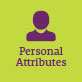 Display Resilience and CourageIntermediateAct with IntegrityAdeptManage SelfIntermediateValue DiversityIntermediate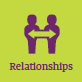 Communicate EffectivelyAdvancedCommit to Customer ServiceAdeptWork CollaborativelyAdeptInfluence and NegotiateAdept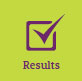 Deliver ResultsAdeptPlan and PrioritiseAdeptThink and Solve ProblemsAdeptDemonstrate AccountabilityAdept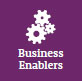 FinanceIntermediateTechnologyAdeptProcurement and Contract ManagementIntermediateProject ManagementAdept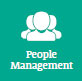 Manage and Develop PeopleIntermediateInspire Direction and PurposeIntermediateOptimise Business OutcomesIntermediateManage Reform and ChangeIntermediateNSW Public Sector Capability FrameworkNSW Public Sector Capability FrameworkNSW Public Sector Capability FrameworkGroup and CapabilityLevelBehavioural IndicatorsPersonal AttributesManage SelfIntermediateAdapt existing skills to new situationsShow commitment to achieving work goalsShow awareness of own strengths and areas for growth and develop and apply new skillsSeek feedback from colleagues and stakeholdersMaintain own motivation when tasks become difficultRelationshipsCommunicate EffectivelyAdvancedPresent with credibility, engage varied audiences and test levels of understanding Translate technical and complex information concisely for diverse audiences Create opportunities for others to contribute to discussion and debate Actively listen and encourage others to contribute inputs Adjust style and approach to optimise outcomes Write fluently and persuasively in a range of styles and formatsRelationshipsCommit to Customer ServiceAdeptTake responsibility for delivering high quality customer-focused servicesUnderstand customer perspectives and ensure responsiveness to their needsIdentify customer service needs and implement solutionsFind opportunities to co-operate with internal and external parties to improve outcomes for customersMaintain relationships with key customers in area of expertiseConnect and collaborate with relevant stakeholders within the communityResultsPlan and PrioritiseAdeptTake into account future aims and goals of the team/unit and organisation when prioritising own and others’ work Initiate, prioritise, consult on and develop team/unit goals, strategies and plans Anticipate and assess the impact of changes, such as government policy/economic conditions, on team/unit objectives and initiate appropriate responses Ensure current work plans and activities support and are consistent with organisational change initiatives Evaluate achievements and adjust future plans accordinglyResultsThink and Solve ProblemsAdeptResearch and analyse information, identify interrelationships and make recommendations based on relevant evidence Anticipate, identify and address issues and potential problems and select the most effective solutions from a range of options Participate in and contribute to team/unit initiatives to resolve common issues or barriers to effectiveness Identify and share business process improvements to enhance effectivenessBusiness EnablersProject ManagementAdeptPrepare clear project proposals and define scope and goals in measurable terms Establish performance outcomes and measures for key project goals, and define monitoring, reporting and communication requirements Prepare accurate estimates of costs and resources required for more complex projects Communicate the project strategy and its expected benefits to others Monitor the completion of project milestones against goals and initiate amendments where necessary Evaluate progress and identify improvements to inform future projectsPeople ManagementOptimise Business OutcomesIntermediateDevelop team/unit plans that take into account team capability and strengths Plan and monitor resource allocation effectively to achieve team/unit objectives Ensure team members work with a good understanding of business principles as they apply to the public sector context Participate in wider organisational workforce planning to ensure the availability of capable resources